Til: Kjell Ove Homme, Oddvar Momrak, 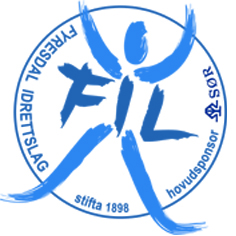 Frode Wæthing, Geir Wæthing og Evy AamlidREFERAT FRÅ STYREMØTE I FotballgruppaMåndag 06.04.15Stad: Klubbhuset kl. 19.15Saksliste:Sak 1/15 Godkjenning av innkalling og fastsette dato for neste møteInnkalling godkjent. Neste møte vert torsdag 30.04.15 kl 20 på klubbhuset.Sak 2/15 Konstituering av nytt styreKjell Ove Homme– leiar 1 årFrode Wæthing- kasserar/nestleiar 1 årGeir Wæthing- materialforvaltar 1 årEvy Aamlid- sekretær 2 årOddvar Momrak- styresmedlem 2 årTor Skræi- vara 2 årSak 3/15 Gjennomgang av forslag til ansvarsmatrise for styret sesongen 2015Styret godkjente ansvarsmatrisa.Hjelpe til med Prosjekt Vest-Telemark: Kjell Ove får hjelp av Hilde Homme til det, og ikkje Oddvar av praktiske grunnar. Integrering: Evy tek kontakten med Telemark Lys. Evy tek opp med TL om at dei som er bilsjuke får god nok informasjon om å seie frå når dei vert dårlege slik at sjåføren til kamp kan stoppe bilen. Viktig at dei får forklart at dei bør ha lett tilgjengeleg plastpose med og helst ta ein bilsjuketablett eller noko anna som hjelper før avreise. Kjell Ove sender info. om alle aktivitetar i fotballgruppa til intergreringskoordinator ved TL.Sak 4/15 Sesongen 2014. Lag, Trenerar, OppmennG8- 2 lag, 12 stk., Jan Skeimo og Hege Rokseth er trenarar, og Ragnhild Bjorheim og Olav A. Veum er oppmenn.G10- 2 lag, 11 stk., Randi Lauvrak er trenar og Evy Karlsen og Tone A. Heistad er oppmenn.G12- 1 lag, 10 stk., Kjell Ove, Sigurd og Tor delar på å vere trenar, Kjell Ove og Hilde er oppmenn.G14- 1 lag, 7 stk.(inkl. 2 overårige), Foreløpig ingen trenar, men Anne Berit er oppmann. Anne Berit har spurt kvar enkelt foreldre om å vere tenar utan napp. Oppmann jobbar med saken. Tilbakemelding frå styret til G14 v/oppmann er at styret oppmodar foreldregruppa til å strekke seg lenger for å få dette til. Styret vil i løpet av denne veka ha det skriftleg frå foreldregruppa om laget må trekkast frå serien. G16- ikkje lagJ8- Ikkje lag. Flytt til G8J10- 1lag, 6 stk. Vidar Holmegård trenar, Monica Sølyst oppmann.J12- 1 lag, 9 stk., Øyvind Aas og Trond Rustand trenarar, Annveig Veum Aas oppmannJ14- 1 lag, 11 stk. Inge Aamlid trenar og Evy Aamlid oppmannJ16-  påmeldt 8 stk. ( 3 av dei overårige), etter foreldremøte vart laget trekt frå serien.Sak 5/15 Dato for årets trenar og oppmannsmøteMøte vert onsdag 29.april kl 18 i kantina på Gimle. Kjell Ove sender ut innkalling til detteSak 6/15 Dato for dugnad på Gimle StadionDet vert torsdag 23.04.15 kl 18. Geir og Oddvar tek ansvar for dette.  Evy sender info. om dette på e-post til alle foreldre og Kjell Ove legg det ut på facebook. Sak 7/15 Kvalitetsklubb prosjektetKlubben har laga ei klubbhandbok. Dette prosjektet har tatt mykje tid så det kom ynskje om å melde seg ut. Heile styret går for å melde klubben ut av dette prosjektet. Kjell Ove sender e-post til kretsen.Sak 8/15 Norway Cup 2015Tradisjon om å sende 14 års laga. Påmeldingsfristen er 15.april.  J 14 vert påmeldt. Usikkert per d.d om det vert aktuelt for G14. Evy sender ut lappar om påmelding. Sak 9/15 KlubbhusGeir har ansvar for at klubbhuset vert ferdigstilt. Viser til sak 30/14. Geir får ansvar for å gjennomføre det slik han finn hensiktsmessig, og at det ikkje lenger skal baserast på dugnad. Styret ynskjer at arbeidet skal vere ferdig til 19.06.15, og at det då vert offisiell opning av klubbhuset.Sak 10/15 YmseLitt informasjon frå Kjell Ove om Prosjekt Vest-Telemark.Evt. aktuelt med eit foreldremøte med info. frå Øyvind Kile, men dette kjem vi tilbake til i neste møteDommarlønn:I dag er betalinga 50 kr. per 5èr-kamp og 100 kr. per 7èr kamp. Styret aukar lønna til kr. 75,- til 5èr-kampar og kr. 150,- til 7èr kamp.Kjøp av gensarar til spelarane. Frode arbeider med saken.Evy sender ut info.skriv til foreldre Frode kjøper inn pc til sekretærKjell Ove gir tilbakemelding til Øyvind Kile om at styret ynskjer at han trenar dei minste den fyrste timen og dei eldste den siste timen. Kjell Ove sender ut ny påmelding til dette.Foredrag frå Olympiatoppen «Spis smart» spissa mot ungdom som trenar ein del  vert på folkehelsefestivalen laurdag 09.05 på samfunnshuset – Evy sender etter kvart ut info. om dette til alle foreldre.Ref. Evy Aamlid